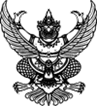 ประกาศ มหาวิทยาลัยราชภัฏเชียงใหม่เรื่อง สอบราคาจ้างปรับปรุงลานอเนกประสงค์ของโรงเรียนสาธิตมหาวิทยาลัยราชภัฏเชียงใหม่ มหาวิทยาลัยราชภัฏเชียงใหม่มีความประสงค์จะสอบราคาจ้างปรับปรุงลานอเนกประสงค์ของโรงเรียนสาธิตมหาวิทยาลัยราชภัฏเชียงใหม่ ณ มหาวิทยาลัยราชภัฏเชียงใหม่ ศูนย์เวียงบัว อำเภอเมือง จังหวัดเชียงใหม่  ราคากลางของงานก่อสร้างในการสอบราคาครั้งนี้เป็นเงินทั้งสิ้น ๙๖๖,๘๐๖.๐๐ บาท   (เก้าแสนหกหมื่นหกพันแปดร้อยหกบาทถ้วน)        ผู้มีสิทธิเสนอราคาจะต้องมีคุณสมบัติ ดังต่อไปนี้                   ๑. เป็นนิติบุคคลผู้มีอาชีพรับจ้างงานที่สอบราคาจ้าง                   ๒. ไม่เป็นผู้ที่ถูกระบุชื่อไว้ในบัญชีรายชื่อผู้ทิ้งงานของทางราชการและได้แจ้งเวียนชื่อแล้ว                    ๓. ไม่เป็นผู้มีผลประโยชน์ร่วมกันกับผู้เสนอราคารายอื่นที่เข้าเสนอราคา ให้แก่มหาวิทยาลัยราชภัฏเชียงใหม่ ณ วันประกาศสอบราคา หรือไม่เป็นผู้กระทำการอันเป็นการขัดขวางการแข่งขันราคาอย่างเป็นธรรมในการสอบราคาจ้างครั้งนี้                   ๔. ไม่เป็นผู้ได้รับเอกสิทธิ์หรือความคุ้มกัน ซึ่งอาจปฏิเสธไม่ยอมขึ้นศาลไทย เว้นแต่รัฐบาลของผู้เสนอราคาได้มีคำสั่งให้สละสิทธิ์และความคุ้มกันเช่นว่านั้น                    ๕. ไม่อยู่ในฐานะเป็นผู้ไม่แสดงบัญชีรายรับรายจ่ายหรือแสดงบัญชีรายรับรายจ่ายไม่ถูกต้องครบถ้วนในสาระสำคัญ                    ๖.  ผู้เสนอราคาที่จะเข้าเป็นคู่สัญญากับมหาวิทยาลัยต้องลงทะเบียนในระบบอิเล็กทรอนิกส์ของกรมบัญชีกลางที่เว็บไซด์ศูนย์ข้อมูลจัดซื้อจัดจ้างภาครัฐ                    ๗.  ผู้เสนอราคาที่ชนะการสอบราคาจ้างฯ ซึ่งได้เป็นคู่สัญญากับมหาวิทยาลัยจะต้องรับจ่ายเงินผ่านบัญชีเงินฝากกระแสรายวัน เว้นแต่การรับจ่ายเงินแต่ละครั้ง ซึ่งมีมูลค่าไม่เกินสามหมื่นบาท คู่สัญญาอาจรับจ่ายเป็นเงินสดก็ได้										/กำหนดดูสถานที่.............						- ๒ –                  	กำหนดดูสถานที่ก่อสร้างในวันที่  ๗  มีนาคม ๒๕๖๐ ตั้งแต่เวลา ๑๐.๐๐ น. ถึงเวลา ๑๐.๓๐ น. ทั้งนี้ให้ผู้ประสงค์เสนอราคามาพบผู้นำชี้สถานที่ก่อสร้าง ณ งานพัสดุ กองคลัง สำนักงานอธิการบดี อาคาร ๕ ชั้น ๑  มหาวิทยาลัยราชภัฏเชียงใหม่  อำเภอเมือง  จังหวัดเชียงใหม่ ตั้งแต่เวลา ๑๐.๐๐ น. เป็นต้นไป          		กำหนดยื่นซองสอบราคา ในวันที่ ๒๘ กุมภาพันธ์ ๒๕๖๐ ถึงวันที่ ๑๐ มีนาคม ๒๕๖๐ ตั้งแต่เวลา ๐๘.๓๐ น. ถึงเวลา ๑๖.๓๐ น. ณ งานพัสดุ กองคลัง สำนักงานอธิการบดี อาคาร ๕ ชั้น ๑ มหาวิทยาลัยราชภัฏเชียงใหม่ อำเภอเมือง จังหวัดเชียงใหม่ และกำหนดเปิดซองใบเสนอราคาในวันที่ ๑๓ มีนาคม ๒๕๖๐ ตั้งแต่เวลา ๑๐.๐๐ น. เป็นต้นไป          		ผู้สนใจติดต่อขอรับเอกสารสอบราคาจ้างในราคาชุดละ ๑๐๐ บาท (หนึ่งร้อยบาทถ้วน) และยื่นซองสอบราคาจ้าง ได้ที่ งานพัสดุ กองคลัง สำนักงานอธิการบดี อาคาร ๕ ชั้น ๑ มหาวิทยาลัยราชภัฏเชียงใหม่ อำเภอเมือง จังหวัดเชียงใหม่ ในวันที่ ๒๘ กุมภาพันธ์ ๒๕๖๐ ถึงวันที่ ๑๐ มีนาคม ๒๕๖๐ ตั้งแต่เวลา ๐๘.๓๐ น. ถึงเวลา ๑๖.๓๐ น. ดูรายละเอียดได้ที่เว็บไซต์ www.cmru.ac.th,www.gprocurement.go.th หรือสอบถามทางโทรศัพท์หมายเลข ๐๕๓ - ๘๘๕๓๖๕ ในวันและเวลาราชการ                                                                   ประกาศ ณ วันที่ ๒๘  กุมภาพันธ์ พ.ศ. ๒๕๖๐(ดร.ถนัด บุญชัย)       รักษาราชการแทนอธิการบดีมหาวิทยาลัยราชภัฏเชียงใหม่